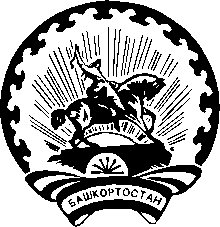 Р Е Ш Е Н И Ес. ЯзыковоОб утверждении отчета о поступлении и расходовании средств бюджета Республики Башкортостан, выделенных территориальной избирательной комиссии муниципального района Благоварский район Республики Башкортостан на подготовку и проведение выборов депутатов Государственного Собрания – Курултая Республики Башкортостан седьмого созываВ соответствии со статьями 25, 69 и 73 Кодекса
Республики Башкортостан о выборах территориальная избирательная комиссия муниципального района Благоварский район
Республики Башкортостан решила:1. Утвердить отчет о поступлении и расходовании средств бюджета Республики Башкортостан, выделенных территориальной избирательной комиссии муниципального района Благоварский район
Республики Башкортостан на подготовку и проведение выборов депутатов Государственного Собрания – Курултая Республики Башкортостан седьмого созыва (прилагается).2. Представить отчет о поступлении и расходовании средств бюджета Республики Башкортостан, выделенных территориальной избирательной комиссии муниципального района Благоварский район
Республики Башкортостан на подготовку и проведение выборов депутатов Государственного Собрания – Курултая Республики Башкортостан седьмого созыва в Центральную избирательную комиссию Республики Башкортостан в срок до «20» сентября 2023 г.3. Контроль за исполнением настоящего решения возложить на председателя территориальной избирательной комиссии муниципального района Благоварский район Республики Башкортостан Зуйкова Д.А.Председатель								Д.А. ЗуйковСекретарь									С.Б. Чубатюктерриториальная избирательная комиссия МУНИЦИПАЛЬного района БЛАГОВАРСКИЙ РАЙОН республики башкортостанБАШҠОРТОСТАН РЕСПУБЛИКАҺЫ БЛАГОВАР РАЙОНЫНЫҢ ТЕРРИТОРИАЛЬ ҺАЙЛАУ КОМИССИЯҺЫ18 сентября 2023 года№ 85/2 - 5